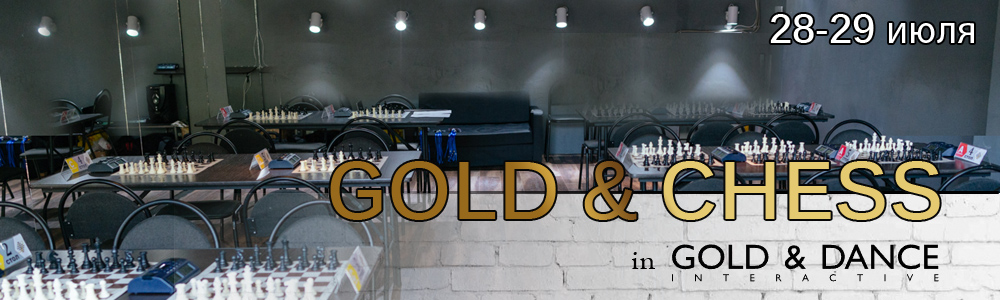 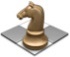 СИСТЕМА ПРОВЕДЕНИЯ И РЕГЛАМЕНТ	Турнир проводится по швейцарской системе на электронных часах с компьютерной жеребьевкой для всех категорий.Во всех категориях игра проходит по следующей схеме:Турниры Rapid пройдут с обсчетом рейтинга FIDEУчастники разделяются по рейтингу РШТ (http://chessresults.ru/), актуальному на момент турнира. Администрация турнира по просьбе участников может переносить игроков с пограничными рейтингами из категории в соседнюю категорию.Начало туров для всех категорий с 1200. ПШС вправе опоздавшим участникам отказать к допуску на 1 тур.Турнирный взнос "Классика": 1500р. оплачивается наличными во время регистрации.Турнирный взнос "Рапид": 1200р. оплачивается наличными во время регистрации.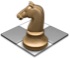 УЧАСТНИКИ И ИХ РЕГИСТРАЦИЯУчастникам необходимо заполнить заявку на сайте ПШС:  www.vphs.ru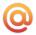 Или отослать  свои данные на        moiseevanv@mail.ru , или записаться по телефону8(926)169-87-96. На сайте ПШС будут вывешены окончательные списки игроков. Игроки, не подавшие заявки, к участию не допускаются.После подачи заявки в случае отсутствия возможности явиться на турнир участники должны отозвать заявку на сайте.ОПРЕДЕЛЕНИЕ ПОБЕДИТЕЛЕЙ И ПРИЗЫПобедители, призеры, и порядок занятых мест в общем зачете в каждом турнире определяются по наибольшей сумме набранных очков. В случае равенства очков – в порядке приоритета: 1)коэффициент Бухгольц, 2) усеч. Бухгольц.  3) Число побед.В каждом турнире предусмотрен отдельный зачет среди девочек (1,2,3 место) при наличии не менее 5 участниц. Призеры в общем зачете, а также лучшие девочки награждаются кубками, медалями, дипломами и призами. Всем игрокам, школам, подавшим заявки, будут выданы сертификаты участия и подарки.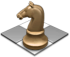 МЕСТО ПРОВЕДЕНИЯ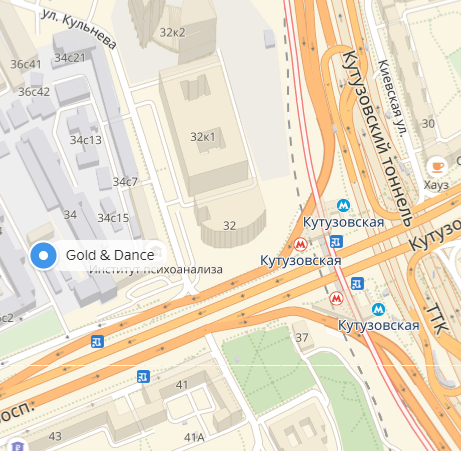 Адрес: Кутузовский проспект, д. 36, стр. 5, Кутузовская 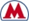 далее по карте (3 мин. пешком), GOLD & DANCE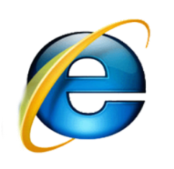 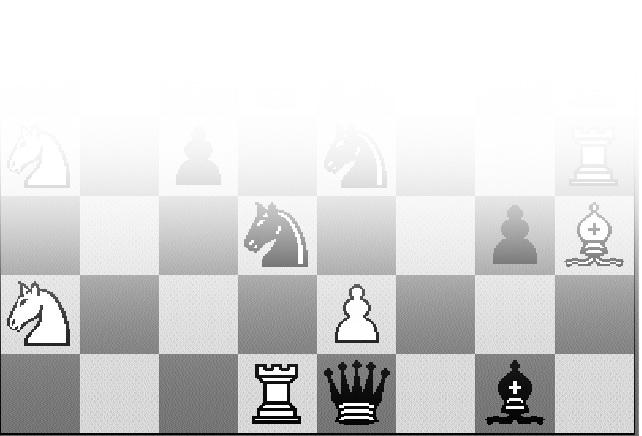 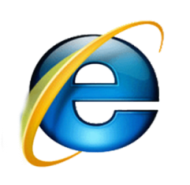 .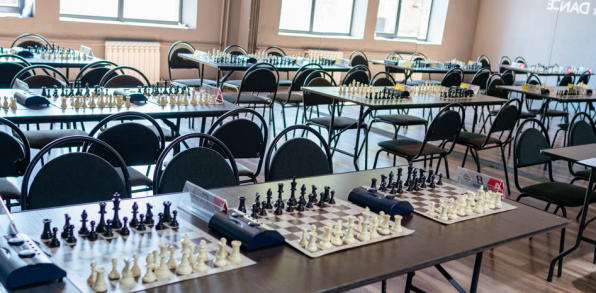 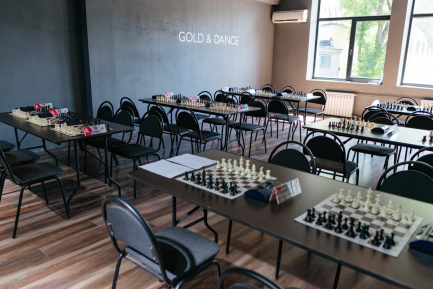 КЛАССИКАДопуск28 июля    29 июляРегламент «Классика»Регламент «Классика»АЛига новичков0-11003 тура с 12:0045+15" 2 тура с 12:0045'+15"Даты:28.07 - 29.07 BЛига любителей1100-16003 тура с 12:0045+15" 2 тура с 12:0045'+15"Регистрация:14 июля 1100-1140RAPIDДопуск28 июля    29 июляРегламент «Рапид»Регламент «Рапид»CЛига новичков0-1100(нет игр)7 туров10'+5"Даты:29 июляDЛига любителей1100-1600(нет игр)7 туров10'+5"Регистрация:29 июля 1100-1140